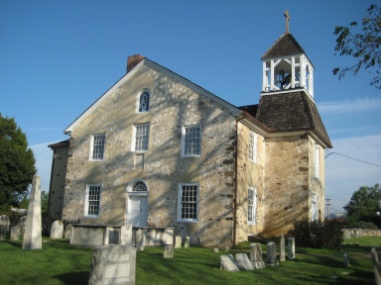 Rector’s Ramblings . . . “a time to mourn and a time to dance”As I was about to write this column, I received word that my aunt Dorothy had died in her sleep at the age of 103 years old. Dorothy, along with my mother Alice and three other sisters, ran a school for dance during the Great Depression of the 1930s. In addition to doing this in the afternoon following the school day, they also performed as The Five Ames Sisters in clubs around the New York City area, and during school vacations from Canada down to Washington, D.C. Their act combined dancing, singing, and acrobatics.Their performing days together continued into their young adulthoods before going their separate ways to get married, start careers, or enter military service. They always, however, to the day each of them died, saw themselves as dancers. (Some of you will recall that I made everyone get up and dance in church at my mother’s funeral – a fitting tribute to her and her sisters’ spirits.) I can remember family reunions where there was much laughter – and a whole lot of dancing. It was a joy to see them all together, although there was that one unnerving occasion in the late 1970s when they decided to form a human pyramid, and we young folk were certain that we were going to have to call for the paramedics!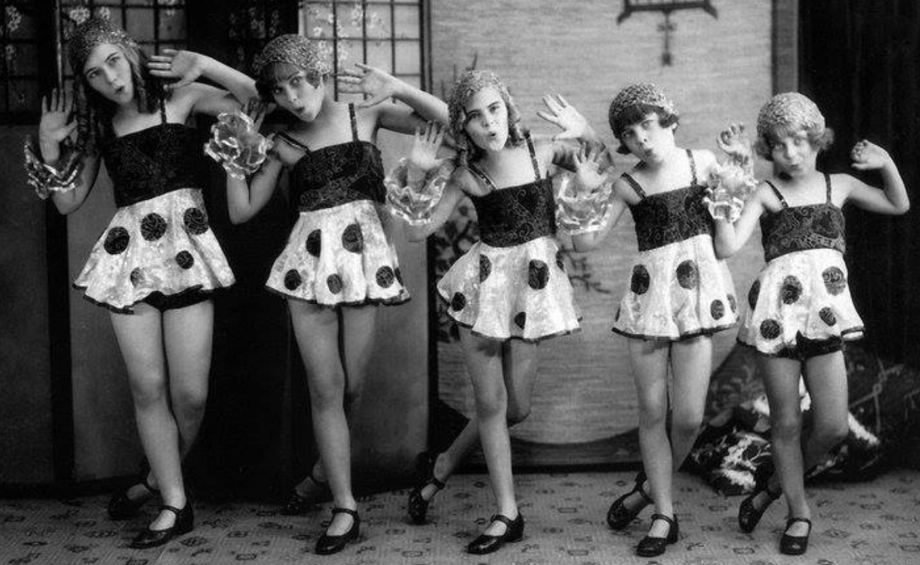 Dancing is indeed a sign of joy, and in the Bible the people of God found many occasions on which to express themselves in this way. To dance is to be willing to open yourself up to experiencing life with movement, creativity, and moments putting everything else aside. As a child, I’m certain with my mother’s urging, I took lessons in tap dancing and then ballroom dancing. Actually, it didn’t take much effort on her part to get me started for I think I inherited her love of song and dance and the performing arts.As I move closer to retirement, one of the images that I will carry with me is that of dancing my way towards things that bring me joy, wherever they may be found.  							Blessings, Fr. Jim Bimbi For everything there is a season, and a time for every matter under heaven: 
 a time to weep, and a time to laugh;
a time to mourn, and a time to dance. . .										Ecclesiastes 3:1,4 Confirmation Classes in Preparation for Bishop's visit on April 7Confirmation is a sacrament of the church that is offered to support a maturing Christian faith and life. While there is no minimum age, those studying to be confirmed should possess the capacity to enter into a period of learning and reflection about God, the Bible, the faith of the Church, and Christian history, including the origins of the Episcopal Church and its traditions. For more information, contact Fr. Jim as soon as possible. Class times and location will be determined after consultation with participants.Adopt-a-Family 2018 Wrap-UpThank you for your loving generosity to our two needy families.  You donated $2,680!!  Of which, the St. James’ Youth Group donated over $200.  The Grandmother with 5 grandkids was given $1,000, and the Dad with 6 children was given $1,150.  We gave $530 to help other families who needed to be sponsored.  A parishioner also donated movie tickets to treat our families to a fun outing. Heartfelt thanks for once again being Christmas angels!  									Mission/Outreach CommitteeFor when two or three are gathered in my name, 
I am there among them. (Matthew 18:20)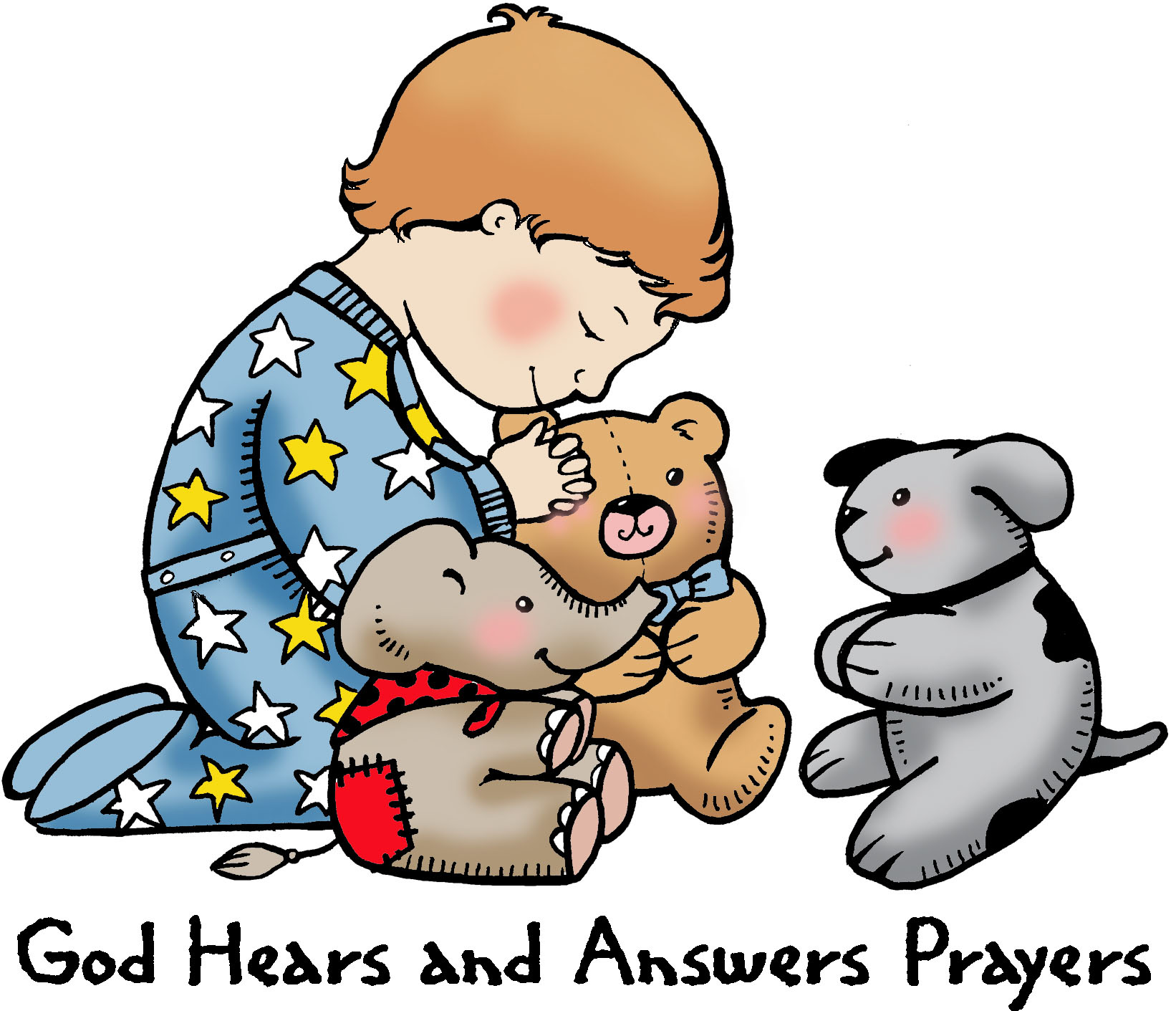 On Sunday, February 3rd, members of the prayer team will hold a short prayer service in the church at 11:30 am (focusing on the prayer requests left in the basket in the entrance to the church and other concerns of the parish, community, and world.) Then throughout the month, we will continue collecting prayers at the end of the 2nd service and lifting them up during the week. All are welcome to participate in this monthly service-usually held on the first Sunday of the month. For those who are not able to come to church or have an immediate prayer need, we invite you to email Sister BJ Brown at: sisterbjbrown@gmail.comReserve your dates for 2019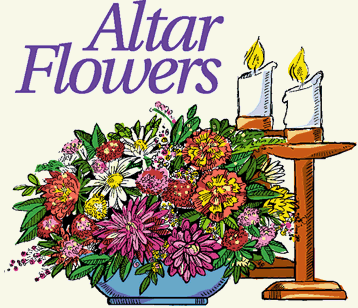 We do not carry over dates for memorials from year to year. Placing flowers on the altar and or supplying the sanctuary candle for the week are wonderful ways of remembering our loved ones who have passed or celebrating important events in our lives. Call the office and let us know the dates you would like to reserve in 2018!  The cost of Altar Flowers for a week is $46.  During Lent we use dried arrangements and the cost is $23.  The cost of the Sanctuary Candle is $10 for the week.  Parish Life Committee Meeting on Sunday, February 10The Parish Life Committee, which helps put on various events throughout the year such as the Soup & Bread Luncheon, baptism receptions, the Welcome Back Sunday, and the Bishop’s Reception, will meet in the Parish House Lounge after the 10:15am service. New members are always welcome!Bazaar Group Reconvenes in FebruaryWeather Permitting, the Bazaar Ladies will be back February 12th.  During their winter break they were busy finding new creations to make and are anxious to start making them for the 2018 Bazaar.  The ladies meet every Tuesday morning from 9:00 – 11:30.The dates for the 2019 Bazaar are:  Friday, November 1st & Saturday, November 2nd  – Be sure to mark your calendars.Nancy Patterson and Shirley Alexander are the co-chairs again this year.Items Needed: We can always use the following items: Corks, Buttons, Yarn, and SeashellsAll items can be left outside the Bazaar Room at the bottom of the stairs in the Parish House.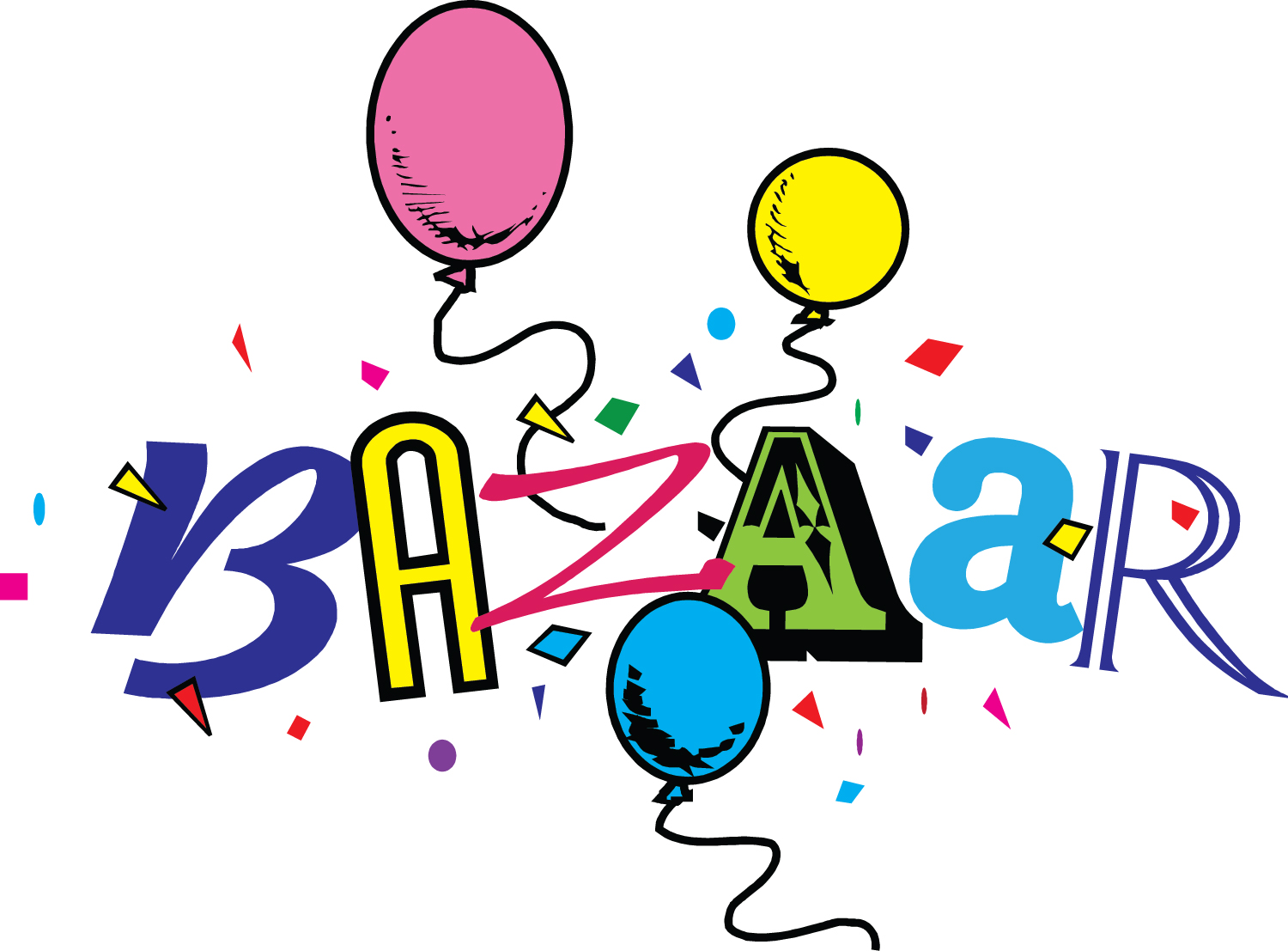 Remember to save your Zingo receipts.  Zingo’s reimburses us 1% of the total receipts we submit to them.  We average about $130 yearly from Zingo’s.  The funds are used to purchase supplies for the projects the ladies make.  There is a container marked “Zingo’s Receipts” in the foyer closet of the Parish House.   Thank you for your continued support!  SHROVE TUESDAY and Mardi Gras Dinner Party!Tuesday, March 5th at 6:00pm in the St. James’ Parish Hall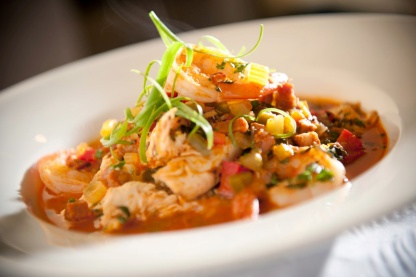 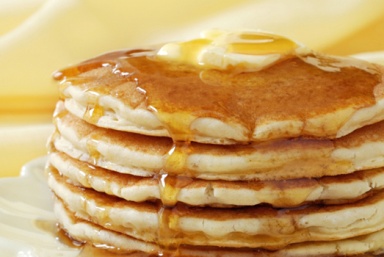      and/or  FOOD	Shrimp & Grits, Jambalaya, and Bread Pudding Pancakes and Scrapple, too! So many great options or enjoy a sampling of each!  Meal hosted by St. James’ Youth, Youth Leaders, and Sam White. FUN	Dixieland jazz, Rector’s Trivia, and Beads! Beads! Beads! Tickets go on sale February 10th (after church services or call Parish Office)$10 adult ~ $5 child’s plate (9 & under) Advance ticket sales help with food planning and ensure you’ll be able to enjoy this annual event!Bring us your Palms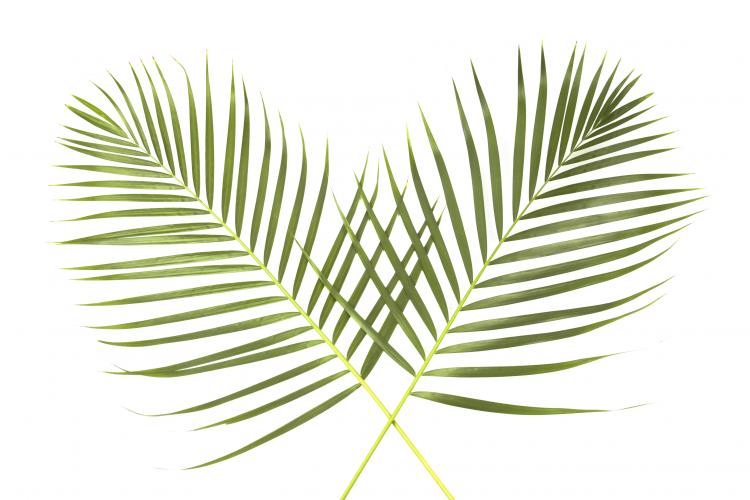 No, we’re not looking for a show of hands but rather the blessed palms from last year’s Palm Sunday services.  Following tradition, the dried palms will be burned and the ashes used for this year’s Ash Wednesday services.Please bring any palms by Sunday, March 3rd (cut up in short pieces would be helpful) and put them in the basket in the entryway of the church.March 6th - Three Ash Wednesday Services to be OfferedMorning Services – 7:00am & 9:30am	Bible Study – 10:30amEvening Service – 7:30pmAll Worship Services will be from The Book of Common Prayer with the traditional Invitation to a Holy Lent, Litany of Penitence, Imposition of Ashes, and celebration of the Holy EucharistMINISTRY OPPORTUNITIESVolunteer Sunday Morning Nursery AttendantsWe are in need of help in our Sunday morning nursery. If you are interested in volunteering to support your church family in this vital way, please contact Carolyn Joynt at 302-438-3224.Ushers for 8:00 a.m. Sunday ServicesOur usher corp for the early morning service has dwindled due to people moving away or needing to attend to other needs. We could really use a few new members. The alternative is that adjustments will have to be made in how people are greeted and assisted during the service. Please talk to Fr. Jim or contact the church office.HospitalityThe Parish Life Committee is having a meeting on Sunday, February 10th in the Lounge after the 10:15 a.m. service. New members are always welcome! The Committee helps put on various events throughout the year such as the Soup & Bread Luncheon, baptism receptions, Welcome Back Sunday, and the Bishop’s Reception.As there was no January newsletter, we belatedly acknowledge our folks with January birthdays and anniversaries!January Birthdays					January AnniversariesJonathan LlacaSebastian LlacaRichard Toplos2	Elizabeth Chance					16	Cynde & Jim Bimbi				Michael Smith						19	Kerri & Matthew Fauerbach3	Elizabeth Joynt	Frances Kershaw	Lynn Morgan6	Emily Hoppenjans8	Ruth Etheridge	Evelyn White13	Andrew Idell	Catherine Pomeroy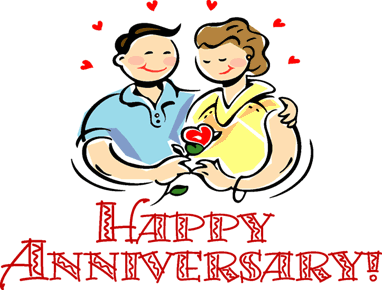 14	Jeremiah ClarkMary McCauley Prescott	Mason Lichtenstein	Peyton Sanders15	Annmarie Patterson16	John Sukeena19	Nancy Prettyman20	Wayne McKee	Keith St. John21	Cory Brennan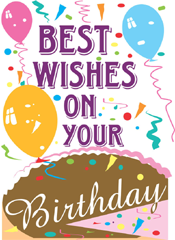 	Ryan Cascino22	Dorothy Loveland25	Brenden Haywood	Elinor Knodel26	David WinwardKathy Chrisbacher27	Emma DelleDonne29	Donna Simpson31	Karly Cernos	Ryder Kauffman	Ian Prescott	Steve Prescott	Bob MeckelnburgFEBRUARY BIRTHDAYS1st	Maddy Burns2nd	Joan Jennings5th	Robin Brennan6th	Elinor Tuhy8th 	Carolyn Mansk9th	Helen Balchan 	Paul Pomeroy IV13th	Edward Loveland14th	Allyson Heinold	Amy Taylor16th	Aurora Taylor	Deb Grello17th	Debbie Dunford	Amy Haywood	Gail Zimmerman18th	Evelyn KyritsisWendy Manthorpe19th	Kandice Dill21st 	David Cernos, Jr.23rd 	Liz Lichtenstein	Shannon Dill	Jason Rose24th	Stephanie Adams25th	Ben Cook III27th	David Metcalfe Jr.28th	Thomas McCauley29th	Wilma Toulson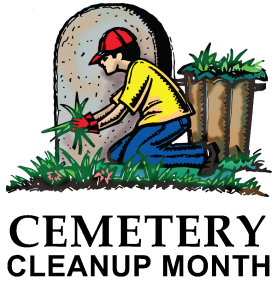 Please remove any Christmas decorations that you would like to keep no later than February 14th.  After that date they will be discarded.